Protégé Application PacketApplication Check List:Protégé Application Supplement to ApplicationResumeLetters of RecommendationAll applicants are required to submit two letters of recommendation with their application. Letters of recommendation may come from someone who has worked with you in a professional setting, community or volunteer colleagues, college faculty and/or other personal references (not including relatives). Please request that all recommendation letters be on letterhead.Please e-mail all of the above mentioned to kmagdaleno@clearvoz.comApplications are due by May 31, 2019.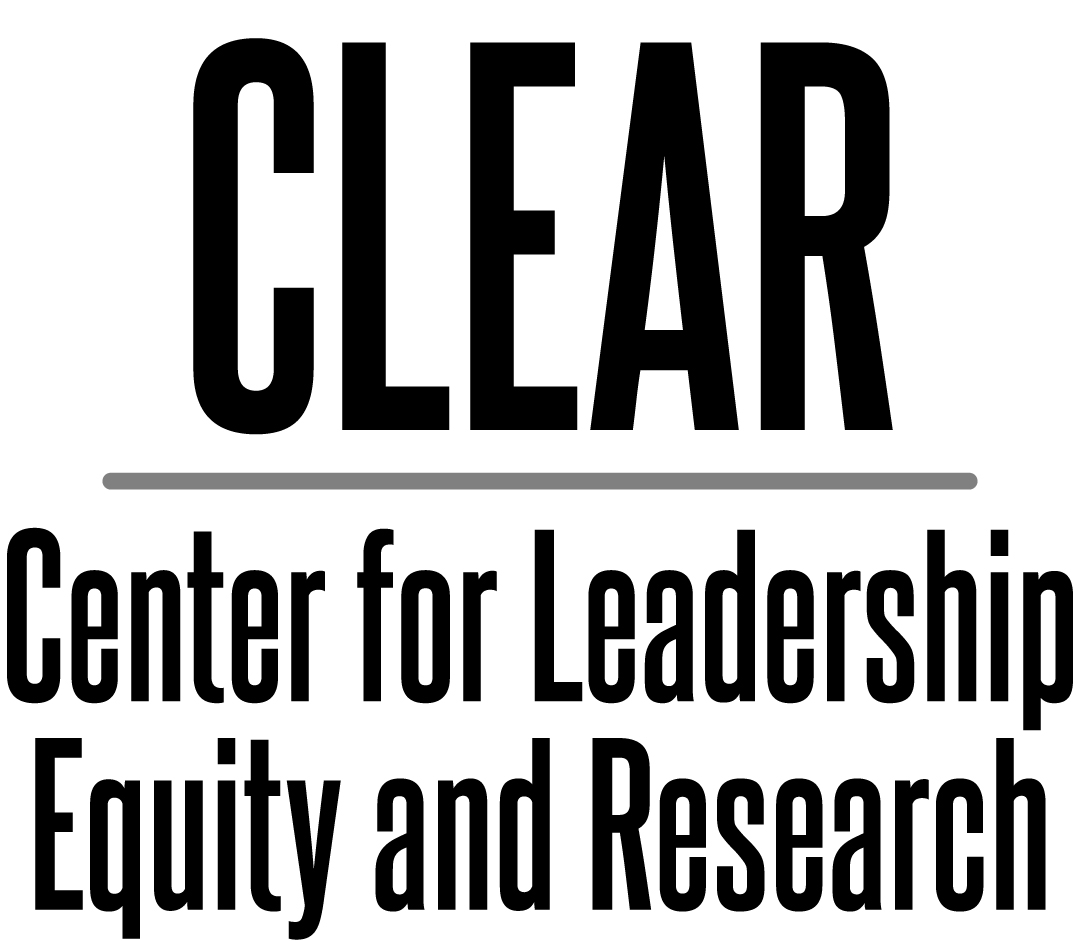 Good Day, You are receiving this because you have expressed an interest in participating in the CLEAR Social Justice Leadership Mentoring Program as either a mentor or protégé. The goals of this program are fourfold: To provide leadership and mentoring opportunities whereby leaders understand that they are not alone in their commitment to social justice leadership and that they will be supported by program participants, past and presentTo develop positive role models for students from underserved communities and for other at-risk populationsTo develop social justice leaders who are committed to equity practices and intentional activism (praxis)To provide leadership learning opportunities in the areas of: MentoringSystemic ChangeNetworkingSocial Justice AdvocacyCultural and Intercultural CommunicationIntentional Activism – PraxisIt is of great importance that social justice leaders understand that at the Center for Leadership, Equity, and Research we intentionally define the difference between “diversity” and “equity.” Using a definition I developed, the main difference between the two is that “diversity gives us a place at the table while equity gives us a voice at the table.” Having “voice” is critically important to those of us engaged in this work…for by using our voice and supporting each other, we can and will continue to impact change in the system.I look forward to receiving your application and additional materials. Keep the faith,Kenneth Magdaleno, Ed. D.Founder/CEOMissionThe Center for Leadership, Equity, and Research (CLEAR) is dedicated to eliminating educational and social disparities which impede equitable opportunities and outcomes for all students and the communities from which they arrive. This includes advocacy by its leadership which is called upon to intentionally amplify a collective voice of educational leaders and allies through a forum of professional learning, political action, and community empowerment.Founder/ CEOKenneth Magdaleno, Ed.D.Program ManagerJenny BaqueraCLEAR Budget Coordinator and Leadership AssistantValerie KellyWhat We DoEquityCLEAR intends to serve as a catalyst for social transformation. Our efforts in the area of equity include training educational and community leaders in order to ensure that underrepresented groups have “voice” when addressing issues of social change. We accomplish this through: Advocacy in the area of social-emotional learningCommunity EmpowermentProfessional Development in the area of Action Oriented LeadershipEquity in ActionLeadershipWe provide leadership in the following areas.Mentoring educational and community leaders through the CLEAR Leadership Mentoring ProgramSponsoring and Supporting the CLEAR Young Professionals Cohort (CYPC) ResearchWe endorse, promote, and publish (CLEARVoz Journal) promising research in the following areas.Educational reform in PreK-12 and higher educationLeadership and leadership mentoringIntersections of diversity and access to educational resourcesSocial justice around important and timely issues of access to resources The Center for Leadership, Equity, and Research (CLEAR) Social Justice Leadership Mentoring Program provides participants with an opportunity to participate in a formal and structured mentoring program. Mentors and protégés work together to develop goals and objectives that guide each towards a more meaningful leadership experience whereby participants combine professional learning and mentoring to succeed as a leader. The CLEAR Social Justice Leadership Mentoring Program develops a “mentoring culture” whereby mentors and protégés, together with other like-minded leaders, seize upon the opportunity to implement and participate in "Praxis" or "Intentional Activism," meant to change the manner in which "things have always been done."The program includes:Mentorship TrainingLeadership Training and SeminarsGuest Speakers from the Education, Legal, and Political RealmsCLEAR Leadership Mentoring Program Phase 1 - 4:Leadership SeminarsPHASE ISeptember - NovemberWhat is a Formal Mentoring Program? Developing a Mentoring framework/Clarifying common interests / Setting goals and objectives. Attend CLEAR Leadership Mentoring Summit.PHASE IIDecember - FebruaryCommunication: Learning to listen, share, and confide in one another. Comparing values and expressing personal concerns. NetworkingPHASE IIIMarch - AprilMentoring in Organizations: Solving complex professional and social problems in the protégés career PHASE IVMay - JuneYear One Final Stage: Completion, evaluation, and celebration in recognition of year one Expectations are that the applicant will:Be open to learn and apply the traits identified as those of a successful leader by the Center of Leadership, Equity and Research (CLEAR)Pay $250 yearly membership contribution to the CLEAR Social Justice Leadership Mentoring Program Attend quarterly meetings at scheduled times and places designated by CLEAR leadershipAttend two mandatory CLEAR conferences to be determinedContribute to leadership development and networking of the cohortSupport each other as is expected from a cohort modelMentor and Protégé Orientation		Saturday, August 10, 2019		9:00 a.m. – 1:00 p.m.Meeting 1		Saturday, November 9, 2019		9:00 a.m. – 1:00 p.m.Meeting 2		Saturday, February 8, 2020		9:00 a.m. – 1:00 p.m.CLEAR Summit		March 2020Meeting 4		Saturday, April 11, 2020		9:00 a.m. – 1:00 p.m.End of Year Celebration		Saturday, June 18, 2020		12:00 p.m. – 3:00 p.m.CLEAR Social Justice Leadership Mentoring Program
Protégé ApplicationWelcome to the CLEAR  Social Justice Leadership Mentoring Program. In addition to completing this application, please submit a current resume or curriculum vitae. Limit the document to two pages.Program ConditionsCLEAR membership is required of participants.Mentor and protégé pairs should meet monthly at a site to be determined by the two of them.Mentors and protégés are expected to make bi‐weekly contacts at a minimum; Face-to-face meetings are preferred. However, e-mails, phone meetings, and the use of social media may also be used.  At some stage in the relationship the mentor should offer to do the following: instruct, guide, counsel, support, role model, validate, motivate, communicate, tutor and mentor the protégé. The mentor should have the ability and knowledge to choose the most appropriate role necessary at the time.As a Protégé participant in the CLEAR Social Justice Leadership Mentoring Program, I agree to all the conditions listed above.Signature	     						Date	     			CLEAR Social Justice LeadershipMentoring Program
Supplement to ApplicationWhen selected for the CLEAR Social Justice Leadership Mentoring Program, protégés gain access to professional mentoring, development of their current leadership skills, and the opportunity to network in their chosen area of interest.Name: 	     							Date:      			Profession and Title: 	     									What significant personal/and or professional factors have most informed your present leadership outlook? How does this impact your relationship to your community and your approach to Educational Equity and Social Justice leadership?What leadership skills and experiences do you desire to gain? How might a mentor be most helpful to you?Location: Fresno, Calif.Continental Breakfast and Lunch provided for each meeting.Name:Address:Current PositionCurrent DistrictPhone:Fax:Mobile:E-mail Address: